ΠΡΟΣΚΛΗΣΗ  4ης  ΣΥΓΚΛΗΣΗΣ  ΕΚΤΕΛΕΣΤΙΚΗΣ  ΕΠΙΤΡΟΠΗΣΘΕΜΑ: «Πρόσκληση σύγκλησης Εκτελεστικής Επιτροπής» (Άρθρο 62 Ν.3852/2010)Καλείστε στη συνεδρίαση της Εκτελεστικής Επιτροπής, που θα πραγματοποιηθεί την 13η του μηνός Νοεμβρίου 2020 ημέρα Παρασκευή και ώρα 11:00 για συζήτηση και λήψη απόφασης επί του μοναδικού  θέματος  της  ημερήσιας  διάταξηςΗ συνεδρίαση θα πραγματοποιηθεί  με τηλεδιάσκεψη,  σύμφωνα με το άρθρο 10 της Π.Ν.Π. «Κατεπείγοντα μέτρα αντιμετώπισης των αρνητικών συνεπειών της εμφάνισης του κορωνοϊού COVID-19 και της ανάγκης περιορισμού της διάδοσής του» [ΦΕΚ Α΄55/ 11-03-2020], σε συνδυασμό με την υπ’ αριθμ. 18318/13.03.2020 (ΑΔΑ: 9ΛΠΧ46ΜΤΛ6-1ΑΕ) και 20930/31-03-2020  και (ΑΔΑ: 6ΩΠΥ46ΜΤΛ6-50Ψ), εγκυκλίους του Υπουργείου Εσωτερικών, για συζήτηση και λήψη αποφάσης επί του  μοναδικού θέματος της ημερήσιας διάταξης.H συνεδρίαση με τηλεδιάσκεψη θα γίνει διαδικτυακά στο σύνδεσμο:  https://gnosis-conf.whereby.com/dimotiko-symboulioΠΙΝΑΚΑΣ ΘΕΜΑΤΩΝ  ΗΜΕΡΗΣΙΑΣ ΔΙΑΤΑΞΗΣ ΤΗΣ ΕΚΤΕΛΕΣΤΙΚΗΣ ΕΠΙΤΡΟΠΗΣ ΤΟΥ ΔΗΜΟΥ ΣΤΙΣ   13-11-2020ΠΟΥ ΕΠΙΣΥΝΑΠΤΕΤΑΙ ΣΤΗ ΜΕ ΑΡΙΘΜ. ΠΡΩΤ.  45207/ 09-11-2020  ΠΡΟΣΚΛΗΣΗ(Άρθρο 62, Ν.3852/10)ΘΕΜΑΤΑ ΥΠΟΔΟΜΩΝ & ΤΕΧΝΙΚΩΝ ΕΡΓΩΝΗ εισήγηση του ανωτέρω θέματος θα σας αποσταλεί  άμεσα μέσω ηλεκτρονικού   ταχυδρομείου (email).                                                                                     ΠΙΝΑΚΑΣ ΔΙΑΝΟΜΗΣ : 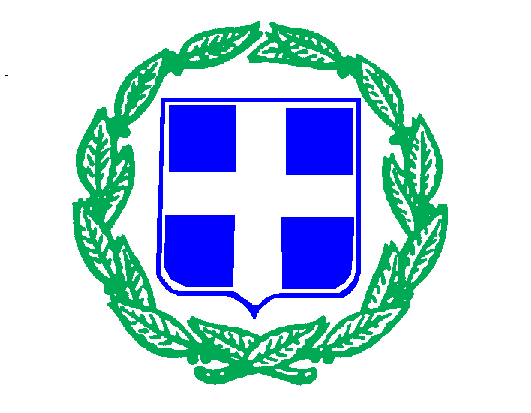 ΕΛΛΗΝΙΚΗ ΔΗΜΟΚΡΑΤΙΑΝΟΜΟΣ ΦΘΙΩΤΙΔΑΣΔΗΜΟΣ ΛΑΜΙΕΩΝΓΡΑΦΕΙΟ ΥΠΟΣΤΗΡΙΞΗΣΠΟΛΙΤΙΚΩΝ ΟΡΓΑΝΩΝ & Ν.Π.Ι.Δ                   Λαμία,     09-11-2020                           Αριθμ. πρωτ.  45207Ταχ.Δνση  : Φλέμινγκ & Ερ. Σταυρού 1Πληροφορίες :  Σπ.Νιάνιος                         Αφρ.ΑποστολοπούλουΤαχ.Κώδικας :  351 31  ΛΑΜΙΑ Αρ. τηλεφ.    :  22313 51019 Αρ. FAX       :  22310 51038 e-mail : nianios.spyros@lamia-city.gr              frida_apo@lamia-city.grΤαχ.Δνση  : Φλέμινγκ & Ερ. Σταυρού 1Πληροφορίες :  Σπ.Νιάνιος                         Αφρ.ΑποστολοπούλουΤαχ.Κώδικας :  351 31  ΛΑΜΙΑ Αρ. τηλεφ.    :  22313 51019 Αρ. FAX       :  22310 51038 e-mail : nianios.spyros@lamia-city.gr              frida_apo@lamia-city.gr                            ΠΡΟΣ:          Όπως  πίνακας  αποδεκτώνΣυνημμένα :Πίνακας θεμάτων ημερήσιας διάταξηςΟ ΠΡΟΕΔΡΟΣ της ΕΚΤΕΛΕΣΤΙΚΗΣ ΕΠΙΤΡΟΠΗΣΕΥΘΥΜΙΟΣ  Κ.  ΚΑΡΑΪΣΚΟΣΔΗΜΑΡΧΟΣ  ΛΑΜΙΕΩΝΘέμα 1οΚατάρτιση Τεχνικού Προγράμματος Δήμου Λαμιέων, οικονομικού έτους 2021Εισηγητής  ΠρόεδροςΙ. ΑΠΟΔΕΚΤΕΣΑντιδήμαρχοι  Δήμου ΛαμιέωνΕντεταλμένοι  Δημ.  Σύμβουλοι  Δήμου  Λαμιέων Γενική  Γραμματέας  Δήμου  Λαμιέων